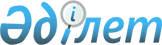 Еңбекшіқазақ ауданы бойынша қоғамдық жұмыстарды ұйымдастыру туралы
					
			Күшін жойған
			
			
		
					Алматы облысы Еңбекшіқазақ аудандық әкімдігінің 2013 жылғы 23 қаңтардағы N 22 қаулысы, Алматы облысының Әділет департаментімен 2013 жылы 18 ақпанда N 2302 болып тіркелді. Күші жойылды - Алматы облысы Еңбекшіқазақ ауданы әкімдігінің 2014 жылғы 20 маусымдағы N 1081 қаулысымен      Ескерту. Күші жойылды - Алматы облысы Еңбекшіқазақ ауданы әкімдігінің 20.06.2014 N 1081 қаулысымен.      РҚАО ескертпесі.

      Мәтінде авторлық орфография және пунктуация сақталған



      Қазақстан Республикасының 2001 жылғы 23 қаңтардағы "Халықты жұмыспен қамту туралы" Заңының 7-бабының 5) тармақшасына, 20-бабы 5-тармағының 2) тармақшасына, Қазақстан Республикасы Үкіметінің 2001 жылғы 19 маусымдағы "Халықты жұмыспен қамту туралы" Қазақстан Республикасының 2001 жылғы 23 қаңтардағы Заңын іске асыру жөніндегі шаралар туралы" N 836 қаулысына сәйкес, Еңбекшіқазақ аудан әкімдігі ҚАУЛЫ ЕТЕДІ:



      1. Еңбекшіқазақ ауданында қоғамдық жұмыстар ұйымдастырылсын.



      2. Қосымшаға сәйкес Еңбекшіқазақ ауданы бойынша қоғамдық жұмыстар жүргізілетін ұйымдардың тізбесі, қоғамдық жұмыстардың түрлері, көлемі мен нақты жағдайлары, қатысушылардың еңбегіне төленетін ақының мөлшері және оларды қаржыландыру көздері бекітілсін, сондай-ақ қоғамдық жұмыстарға сұраныс пен ұсыныс айқындалсын.



      3.Осы қаулының орындалуын бақылау (әлеуметтік саланың мәселелеріне) жетекшілік ететін аудан әкімінің орынбасарына жүктелсін.



      4. Осы қаулы әділет органдарында мемлекеттік тіркелген күннен бастап күшіне енеді және алғаш ресми жарияланғаннан кейін күнтізбелік он күн өткен соң қолданысқа енгізіледі.      Аудан әкімі                                Б.Ысқақ      КЕЛІСІЛДІ:      "Еңбекшіқазақ аудандық жұмыспен

      қамту және әлеуметтік

      бағдарламалар бөлімі"

      мемлекеттік мекемесінің

      бастығы                                    Айсина Қалдыкүл Оспанәліқызы      "Еңбекшіқазақ ауданының

      экономика және бюджеттік

      жоспарлау бөлімі" мемлекеттік

      мекемесінің бастығы                        Жакеев Ермек Ильянұлы

      23 қаңтар 2013 жыл

Еңбекшіқазақ аудан әкімдігінің

2013 жылғы 23 қаңтардағы

"Еңбекшіқазақ ауданы бойынша

қоғамдық жұмыстарды ұйымдастыру

туралы" N 22 қаулысына

қосымша 

Еңбекшіқазақ ауданы бойынша қоғамдық жұмыстар жүргізілетін

ұйымдардың тізбесі, қоғамдық жұмыстардың түрлері, көлемі

мен нақты жағдайлары, қатысушылардың еңбегіне төленетін

ақының мөлшері және оларды қаржыландыру көздері сондай-ақ

қоғамдық жұмыстарға сұраныс пен ұсыныс
					© 2012. Қазақстан Республикасы Әділет министрлігінің «Қазақстан Республикасының Заңнама және құқықтық ақпарат институты» ШЖҚ РМК
				NҰйымдар-

дың

тізбесіҚоғам-

дық

жұмыс-

тардың

түрлеріҚоғамдық

жұмыстардың нақты

жағдайлары мен

көлеміҚоғамдық

жұмыстардың нақты

жағдайлары мен

көлеміҚоғам-

дық

жұ-

мыс-

қа

қаты-

сушы-

лардың

еңбек-

ақы-

сының

мөл-

шеріҚар-

жы-

лан-

ды-

ру

көз-

деріСұ-

ра-

ныс

(қа-

ты-

су-

шы)Ұсы-

ныс

(қа-

ты-

сушы)NҰйымдар-

дың

тізбесіҚоғам-

дық

жұмыс-

тардың

түрлеріКө-

лемі

(бір

қаты-

сушы-

ға)Нақты

жағдайларыҚоғам-

дық

жұ-

мыс-

қа

қаты-

сушы-

лардың

еңбек-

ақы-

сының

мөл-

шеріҚар-

жы-

лан-

ды-

ру

көз-

деріСұ-

ра-

ныс

(қа-

ты-

су-

шы)Ұсы-

ныс

(қа-

ты-

сушы)1"Ават

селолық

округі

әкімінің

аппараты"

мемлекеттік

мекемесіҰлы Отан

соғысына

қатысқан

ардагер-

лерге,

олардың

жесір-

леріне,

жалғыз

басты

зейнет-

керлерге,

қарттарға

көмек

көрсету

(үйді

дымқылдап

жинауда,

азық-

түлік,

дәрі-

дәрмек

сатып

алуда

және

комму-

налдық

қызмет

төлем-

дерін

төлеуде

көмек

көрсету);Санитар-

лық

тазалау

және

аймақ-

тарды

көркейту

жұмыс-

тарына

көмектесу

(ағаштар

мен

қоршау-

ларды

әктеу, су

арықтарын

тазарту,

жол

жиегін

тазалау);Қоғамдық

науқанды

өткізу

жұмыс-

тарына

көмек

көрсету

(халық

және мал

санағы,

көпші-

ліктің

ой-

пікірле-

рін

сұрас-

тыру);Азамат-

тарды

әскерге

шақыру

жұмыс-

тарына

көмек

көрсету.(шақыру

қағаз-

дарын

тарату);Жағдайы

төмен

отбасы-

ларындағы

жасы

кәмелетке

толмаған

тәртібі

қиын

жасөспі-

рімдердің

құжат-

тарын

жинау

жұмыс-

тарында

техника-

лық көмек

көрсету

(жасы кәмелетке

толмаған

балалар

ісі

жөніндегі

комис-

сияға

құжат-

тарды

жинауға

көмек-

тесу);Мұрағат-

тық

құжат-

тарды

техника-

лық

өңдеуге

көмек

көрсету;Хат-хабар

жеткізіп

беру.2 үй500

шаршы

метр-

ге

дейін300

құжат

жинау280

ша-

қыру

қа-

ға-

зына

дейін1 үй100

құ-

жатқа

дейін500

хат-

ха-

барға

дейінҚоғамдық

жұмыстар

уақытша жұмыс

орындарын ашу

жолымен

ұйымдастыры-

лады және тек

жұмыссыздар

үшін

арналады.

Жұмыссыздарды

қоғамдық

жұмыстарға

жіберуді

аудандық

жұмыспен

қамту және

әлеуметтік

бағдарламалар

бөлімі

жұмыссыздар-

дың

келісімімен

тіркелу

күніне сәйкес

кезектілік

тәртібімен

жүзеге

асырады.

Мақсатты

топқа кіретін

жұмыссыздар-

дың қоғамдық

жұмыстарға

басым

тәртіппен

қатысуға

құқығы бар.

Жұмыс беруші

мен қоғамдық

жұмыстарға

қатысатын

жұмыссыз

арасында жеке

еңбек шарты

жасалады.

Уақытылы

еңбекақысы

төленеді.Қазақ-

стан

Рес-

пуб-

лика-

сының

заңын-

да

бел-

гі-

лен-

ген

айлық

жала-

қының

ең

төмен-

гі

мөл-

шері-

нен

кем

емес.Жер-

гі-

лік-

ті

бюд-

жет12122"Ақши

селолық

округі

әкімінің

аппараты"

мемлекеттік

мекемесіҰлы Отан

соғысына

қатысқан

ардагер-

лерге,

олардың

жесір-

леріне,

жалғыз

басты

зейнет-

керлерге,

қарттарға

көмек

көрсету

(үйді

дымқылдап

жинауда,

азық-

түлік,

дәрі-

дәрмек

сатып

алуда

және

комму-

налдық

қызмет

төлем-

дерін

төлеуде

көмек

көрсету);Санитар-

лық

тазалау

және

аймақ-

тарды

көркейту

жұмыс-

тарына

көмектесу

(ағаштар

мен

қоршау-

ларды

әктеу, су

арықтарын

тазарту,

жол

жиегін

тазалау);Қоғамдық

науқанды

өткізу

жұмыс-

тарына

көмек

көрсету

(халық

және мал

санағы,

көпші-

ліктің

ой-

пікірле-

рін

сұрас-

тыру);Азамат-

тарды

әскерге

шақыру

жұмыс-

тарына

көмек

көрсету.(шақыру

қағаз-

дарын

тарату);Жағдайы

төмен

отбасы-

ларындағы

жасы

кәмелетке

толмаған

тәртібі

қиын

жасөспі-

рімдердің

құжат-

тарын

жинау

жұмыс-

тарында

техника-

лық көмек

көрсету

(жасы кәмелетке

толмаған

балалар

ісі

жөніндегі

комис-

сияға

құжат-

тарды

жинауға

көмек-

тесу);Мұрағат-

тық

құжат-

тарды

техника-

лық

өңдеуге

көмек

көрсету;Хат-хабар

жеткізіп

беру.2 үй700

шаршы

метр-

ге

дейін550

құжат

жинау250

ша-

қыру

қа-

ға-

зына

дейін2 үй130

құ-

жатқа

дейін700

хат-

ха-

барға

дейінҚоғамдық

жұмыстар

уақытша жұмыс

орындарын ашу

жолымен

ұйымдастыры-

лады және тек

жұмыссыздар

үшін

арналады.

Жұмыссыздарды

қоғамдық

жұмыстарға

жіберуді

аудандық

жұмыспен

қамту және

әлеуметтік

бағдарламалар

бөлімі

жұмыссыздар-

дың

келісімімен

тіркелу

күніне сәйкес

кезектілік

тәртібімен

жүзеге

асырады.

Мақсатты

топқа кіретін

жұмыссыздар-

дың қоғамдық

жұмыстарға

басым

тәртіппен

қатысуға

құқығы бар.

Жұмыс беруші

мен қоғамдық

жұмыстарға

қатысатын

жұмыссыз

арасында жеке

еңбек шарты

жасалады.

Уақытылы

еңбекақысы

төленеді.Қазақ-

стан

Рес-

пуб-

лика-

сының

заңын-

да

бел-

гі-

лен-

ген

айлық

жала-

қының

ең

төмен-

гі

мөл-

шері-

нен

кем

емес.Жер-

гі-

лік-

ті

бюд-

жет20203"Асы

селолық

округі

әкімінің

аппараты"

мемлекеттік

мекемесіҰлы Отан

соғысына

қатысқан

ардагер-

лерге,

олардың

жесір-

леріне,

жалғыз

басты

зейнет-

керлерге,

қарттарға

көмек

көрсету

(үйді

дымқылдап

жинауда,

азық-

түлік,

дәрі-

дәрмек

сатып

алуда

және

комму-

налдық

қызмет

төлем-

дерін

төлеуде

көмек

көрсету);Санитар-

лық

тазалау

және

аймақ-

тарды

көркейту

жұмыс-

тарына

көмектесу

(ағаштар

мен

қоршау-

ларды

әктеу, су

арықтарын

тазарту,

жол

жиегін

тазалау);Қоғамдық

науқанды

өткізу

жұмыс-

тарына

көмек

көрсету

(халық

және мал

санағы,

көпші-

ліктің

ой-

пікірле-

рін

сұрас-

тыру);Азамат-

тарды

әскерге

шақыру

жұмыс-

тарына

көмек

көрсету.(шақыру

қағаз-

дарын

тарату);Жағдайы

төмен

отбасы-

ларындағы

жасы

кәмелетке

толмаған

тәртібі

қиын

жасөспі-

рімдердің

құжат-

тарын

жинау

жұмыс-

тарында

техника-

лық көмек

көрсету

(жасы кәмелетке

толмаған

балалар

ісі

жөніндегі

комис-

сияға

құжат-

тарды

жинауға

көмек-

тесу);Мұрағат-

тық

құжат-

тарды

техника-

лық

өңдеуге

көмек

көрсету;Хат-хабар

жеткізіп

беру.3 үй1500

шаршы

метр-

ге

дейін600

құжат

жинау350

ша-

қыру

қа-

ға-

зына

дейін2 үй400

құ-

жатқа

дейін800

хат-

ха-

барға

дейінҚоғамдық

жұмыстар

уақытша жұмыс

орындарын ашу

жолымен

ұйымдастыры-

лады және тек

жұмыссыздар

үшін

арналады.

Жұмыссыздарды

қоғамдық

жұмыстарға

жіберуді

аудандық

жұмыспен

қамту және

әлеуметтік

бағдарламалар

бөлімі

жұмыссыздар-

дың

келісімімен

тіркелу

күніне сәйкес

кезектілік

тәртібімен

жүзеге

асырады.

Мақсатты

топқа кіретін

жұмыссыздар-

дың қоғамдық

жұмыстарға

басым

тәртіппен

қатысуға

құқығы бар.

Жұмыс беруші

мен қоғамдық

жұмыстарға

қатысатын

жұмыссыз

арасында жеке

еңбек шарты

жасалады.

Уақытылы

еңбекақысы

төленеді.Қазақ-

стан

Рес-

пуб-

лика-

сының

заңын-

да

бел-

гі-

лен-

ген

айлық

жала-

қының

ең

төмен-

гі

мөл-

шері-

нен

кем

емес.Жер-

гі-

лік-

ті

бюд-

жет25254"Байтерек

селолық

округі

әкімінің

аппараты"

мемлекеттік

мекемесіҰлы Отан

соғысына

қатысқан

ардагер-

лерге,

олардың

жесір-

леріне,

жалғыз

басты

зейнет-

керлерге,

қарттарға

көмек

көрсету

(үйді

дымқылдап

жинауда,

азық-

түлік,

дәрі-

дәрмек

сатып

алуда

және

комму-

налдық

қызмет

төлем-

дерін

төлеуде

көмек

көрсету);Санитар-

лық

тазалау

және

аймақ-

тарды

көркейту

жұмыс-

тарына

көмектесу

(ағаштар

мен

қоршау-

ларды

әктеу, су

арықтарын

тазарту,

жол

жиегін

тазалау);Қоғамдық

науқанды

өткізу

жұмыс-

тарына

көмек

көрсету

(халық

және мал

санағы,

көпші-

ліктің

ой-

пікірле-

рін

сұрас-

тыру);Азамат-

тарды

әскерге

шақыру

жұмыс-

тарына

көмек

көрсету.(шақыру

қағаз-

дарын

тарату);Жағдайы

төмен

отбасы-

ларындағы

жасы

кәмелетке

толмаған

тәртібі

қиын

жасөспі-

рімдердің

құжат-

тарын

жинау

жұмыс-

тарында

техника-

лық көмек

көрсету

(жасы кәмелетке

толмаған

балалар

ісі

жөніндегі

комис-

сияға

құжат-

тарды

жинауға

көмек-

тесу);Мұрағат-

тық

құжат-

тарды

техника-

лық

өңдеуге

көмек

көрсету;Хат-хабар

жеткізіп

беру.2 үй1300

шаршы

метр-

ге

дейін450

құжат

жинау350

ша-

қыру

қа-

ға-

зына

дейін2 үй300

құ-

жатқа

дейін400

хат-

ха-

барға

дейінҚоғамдық

жұмыстар

уақытша жұмыс

орындарын ашу

жолымен

ұйымдастыры-

лады және тек

жұмыссыздар

үшін

арналады.

Жұмыссыздарды

қоғамдық

жұмыстарға

жіберуді

аудандық

жұмыспен

қамту және

әлеуметтік

бағдарламалар

бөлімі

жұмыссыздар-

дың

келісімімен

тіркелу

күніне сәйкес

кезектілік

тәртібімен

жүзеге

асырады.

Мақсатты

топқа кіретін

жұмыссыздар-

дың қоғамдық

жұмыстарға

басым

тәртіппен

қатысуға

құқығы бар.

Жұмыс беруші

мен қоғамдық

жұмыстарға

қатысатын

жұмыссыз

арасында жеке

еңбек шарты

жасалады.

Уақытылы

еңбекақысы

төленеді.Қазақ-

стан

Рес-

пуб-

лика-

сының

заңын-

да

бел-

гі-

лен-

ген

айлық

жала-

қының

ең

төмен-

гі

мөл-

шері-

нен

кем

емес.Жер-

гі-

лік-

ті

бюд-

жет20205"Балтабай

селолық

округі

әкімінің

аппараты"

мемлекеттік

мекемесіҰлы Отан

соғысына

қатысқан

ардагер-

лерге,

олардың

жесір-

леріне,

жалғыз

басты

зейнет-

керлерге,

қарттарға

көмек

көрсету

(үйді

дымқылдап

жинауда,

азық-

түлік,

дәрі-

дәрмек

сатып

алуда

және

комму-

налдық

қызмет

төлем-

дерін

төлеуде

көмек

көрсету);Санитар-

лық

тазалау

және

аймақ-

тарды

көркейту

жұмыс-

тарына

көмектесу

(ағаштар

мен

қоршау-

ларды

әктеу, су

арықтарын

тазарту,

жол

жиегін

тазалау);Қоғамдық

науқанды

өткізу

жұмыс-

тарына

көмек

көрсету

(халық

және мал

санағы,

көпші-

ліктің

ой-

пікірле-

рін

сұрас-

тыру);Азамат-

тарды

әскерге

шақыру

жұмыс-

тарына

көмек

көрсету.(шақыру

қағаз-

дарын

тарату);Жағдайы

төмен

отбасы-

ларындағы

жасы

кәмелетке

толмаған

тәртібі

қиын

жасөспі-

рімдердің

құжат-

тарын

жинау

жұмыс-

тарында

техника-

лық көмек

көрсету

(жасы кәмелетке

толмаған

балалар

ісі

жөніндегі

комис-

сияға

құжат-

тарды

жинауға

көмек-

тесу);Мұрағат-

тық

құжат-

тарды

техника-

лық

өңдеуге

көмек

көрсету;Хат-хабар

жеткізіп

беру.2 үй1000

шаршы

метр-

ге

дейін700

құжат

жинау400

ша-

қыру

қа-

ға-

зына

дейін2 үй400

құ-

жатқа

дейін700

хат-

ха-

барға

дейінҚоғамдық

жұмыстар

уақытша жұмыс

орындарын ашу

жолымен

ұйымдастыры-

лады және тек

жұмыссыздар

үшін

арналады.

Жұмыссыздарды

қоғамдық

жұмыстарға

жіберуді

аудандық

жұмыспен

қамту және

әлеуметтік

бағдарламалар

бөлімі

жұмыссыздар-

дың

келісімімен

тіркелу

күніне сәйкес

кезектілік

тәртібімен

жүзеге

асырады.

Мақсатты

топқа кіретін

жұмыссыздар-

дың қоғамдық

жұмыстарға

басым

тәртіппен

қатысуға

құқығы бар.

Жұмыс беруші

мен қоғамдық

жұмыстарға

қатысатын

жұмыссыз

арасында жеке

еңбек шарты

жасалады.

Уақытылы

еңбекақысы

төленеді.Қазақ-

стан

Рес-

пуб-

лика-

сының

заңын-

да

бел-

гі-

лен-

ген

айлық

жала-

қының

ең

төмен-

гі

мөл-

шері-

нен

кем

емес.Жер-

гі-

лік-

ті

бюд-

жет29296"Бартоғай

селолық

округі

әкімінің

аппараты"

мемлекеттік

мекемесіҰлы Отан

соғысына

қатысқан

ардагер-

лерге,

олардың

жесір-

леріне,

жалғыз

басты

зейнет-

керлерге,

қарттарға

көмек

көрсету

(үйді

дымқылдап

жинауда,

азық-

түлік,

дәрі-

дәрмек

сатып

алуда

және

комму-

налдық

қызмет

төлем-

дерін

төлеуде

көмек

көрсету);Санитар-

лық

тазалау

және

аймақ-

тарды

көркейту

жұмыс-

тарына

көмектесу

(ағаштар

мен

қоршау-

ларды

әктеу, су

арықтарын

тазарту,

жол

жиегін

тазалау);Қоғамдық

науқанды

өткізу

жұмыс-

тарына

көмек

көрсету

(халық

және мал

санағы,

көпші-

ліктің

ой-

пікірле-

рін

сұрас-

тыру);Азамат-

тарды

әскерге

шақыру

жұмыс-

тарына

көмек

көрсету.(шақыру

қағаз-

дарын

тарату);Жағдайы

төмен

отбасы-

ларындағы

жасы

кәмелетке

толмаған

тәртібі

қиын

жасөспі-

рімдердің

құжат-

тарын

жинау

жұмыс-

тарында

техника-

лық көмек

көрсету

(жасы кәмелетке

толмаған

балалар

ісі

жөніндегі

комис-

сияға

құжат-

тарды

жинауға

көмек-

тесу);Мұрағат-

тық

құжат-

тарды

техника-

лық

өңдеуге

көмек

көрсету;Хат-хабар

жеткізіп

беру.1 үй500

шаршы

метр-

ге

дейін450

құжат

жинау270

ша-

қыру

қа-

ға-

зына

дейін1 үй100

құ-

жатқа

дейін500

хат-

ха-

барға

дейінҚоғамдық

жұмыстар

уақытша жұмыс

орындарын ашу

жолымен

ұйымдастыры-

лады және тек

жұмыссыздар

үшін

арналады.

Жұмыссыздарды

қоғамдық

жұмыстарға

жіберуді

аудандық

жұмыспен

қамту және

әлеуметтік

бағдарламалар

бөлімі

жұмыссыздар-

дың

келісімімен

тіркелу

күніне сәйкес

кезектілік

тәртібімен

жүзеге

асырады.

Мақсатты

топқа кіретін

жұмыссыздар-

дың қоғамдық

жұмыстарға

басым

тәртіппен

қатысуға

құқығы бар.

Жұмыс беруші

мен қоғамдық

жұмыстарға

қатысатын

жұмыссыз

арасында жеке

еңбек шарты

жасалады.

Уақытылы

еңбекақысы

төленеді.Қазақ-

стан

Рес-

пуб-

лика-

сының

заңын-

да

бел-

гі-

лен-

ген

айлық

жала-

қының

ең

төмен-

гі

мөл-

шері-

нен

кем

емес.Жер-

гі-

лік-

ті

бюд-

жет15157"Бөлек

селолық

округі

әкімінің

аппараты"

мемлекеттік

мекемесіҰлы Отан

соғысына

қатысқан

ардагер-

лерге,

олардың

жесір-

леріне,

жалғыз

басты

зейнет-

керлерге,

қарттарға

көмек

көрсету

(үйді

дымқылдап

жинауда,

азық-

түлік,

дәрі-

дәрмек

сатып

алуда

және

комму-

налдық

қызмет

төлем-

дерін

төлеуде

көмек

көрсету);Санитар-

лық

тазалау

және

аймақ-

тарды

көркейту

жұмыс-

тарына

көмектесу

(ағаштар

мен

қоршау-

ларды

әктеу, су

арықтарын

тазарту,

жол

жиегін

тазалау);Қоғамдық

науқанды

өткізу

жұмыс-

тарына

көмек

көрсету

(халық

және мал

санағы,

көпші-

ліктің

ой-

пікірле-

рін

сұрас-

тыру);Азамат-

тарды

әскерге

шақыру

жұмыс-

тарына

көмек

көрсету.(шақыру

қағаз-

дарын

тарату);Жағдайы

төмен

отбасы-

ларындағы

жасы

кәмелетке

толмаған

тәртібі

қиын

жасөспі-

рімдердің

құжат-

тарын

жинау

жұмыс-

тарында

техника-

лық көмек

көрсету

(жасы кәмелетке

толмаған

балалар

ісі

жөніндегі

комис-

сияға

құжат-

тарды

жинауға

көмек-

тесу);Мұрағат-

тық

құжат-

тарды

техника-

лық

өңдеуге

көмек

көрсету;Хат-хабар

жеткізіп

беру.1 үй500

шаршы

метр-

ге

дейін350

құжат

жинау270

ша-

қыру

қа-

ға-

зына

дейін1 үй100

құ-

жатқа

дейін500

хат-

ха-

барға

дейінҚоғамдық

жұмыстар

уақытша жұмыс

орындарын ашу

жолымен

ұйымдастыры-

лады және тек

жұмыссыздар

үшін

арналады.

Жұмыссыздарды

қоғамдық

жұмыстарға

жіберуді

аудандық

жұмыспен

қамту және

әлеуметтік

бағдарламалар

бөлімі

жұмыссыздар-

дың

келісімімен

тіркелу

күніне сәйкес

кезектілік

тәртібімен

жүзеге

асырады.

Мақсатты

топқа кіретін

жұмыссыздар-

дың қоғамдық

жұмыстарға

басым

тәртіппен

қатысуға

құқығы бар.

Жұмыс беруші

мен қоғамдық

жұмыстарға

қатысатын

жұмыссыз

арасында жеке

еңбек шарты

жасалады.

Уақытылы

еңбекақысы

төленеді.Қазақ-

стан

Рес-

пуб-

лика-

сының

заңын-

да

бел-

гі-

лен-

ген

айлық

жала-

қының

ең

төмен-

гі

мөл-

шері-

нен

кем

емес.Жер-

гі-

лік-

ті

бюд-

жет15158"Жанашар

селолық

округі

әкімінің

аппараты"

мемлекеттік

мекемесіҰлы Отан

соғысына

қатысқан

ардагер-

лерге,

олардың

жесір-

леріне,

жалғыз

басты

зейнет-

керлерге,

қарттарға

көмек

көрсету

(үйді

дымқылдап

жинауда,

азық-

түлік,

дәрі-

дәрмек

сатып

алуда

және

комму-

налдық

қызмет

төлем-

дерін

төлеуде

көмек

көрсету);Санитар-

лық

тазалау

және

аймақ-

тарды

көркейту

жұмыс-

тарына

көмектесу

(ағаштар

мен

қоршау-

ларды

әктеу, су

арықтарын

тазарту,

жол

жиегін

тазалау);Қоғамдық

науқанды

өткізу

жұмыс-

тарына

көмек

көрсету

(халық

және мал

санағы,

көпші-

ліктің

ой-

пікірле-

рін

сұрас-

тыру);Азамат-

тарды

әскерге

шақыру

жұмыс-

тарына

көмек

көрсету.(шақыру

қағаз-

дарын

тарату);Жағдайы

төмен

отбасы-

ларындағы

жасы

кәмелетке

толмаған

тәртібі

қиын

жасөспі-

рімдердің

құжат-

тарын

жинау

жұмыс-

тарында

техника-

лық көмек

көрсету

(жасы кәмелетке

толмаған

балалар

ісі

жөніндегі

комис-

сияға

құжат-

тарды

жинауға

көмек-

тесу);Мұрағат-

тық

құжат-

тарды

техника-

лық

өңдеуге

көмек

көрсету;Хат-хабар

жеткізіп

беру.1 үй500

шаршы

метр-

ге

дейін350

құжат

жинау250

ша-

қыру

қа-

ға-

зына

дейін1 үй100

құ-

жатқа

дейін500

хат-

ха-

барға

дейінҚоғамдық

жұмыстар

уақытша жұмыс

орындарын ашу

жолымен

ұйымдастыры-

лады және тек

жұмыссыздар

үшін

арналады.

Жұмыссыздарды

қоғамдық

жұмыстарға

жіберуді

аудандық

жұмыспен

қамту және

әлеуметтік

бағдарламалар

бөлімі

жұмыссыздар-

дың

келісімімен

тіркелу

күніне сәйкес

кезектілік

тәртібімен

жүзеге

асырады.

Мақсатты

топқа кіретін

жұмыссыздар-

дың қоғамдық

жұмыстарға

басым

тәртіппен

қатысуға

құқығы бар.

Жұмыс беруші

мен қоғамдық

жұмыстарға

қатысатын

жұмыссыз

арасында жеке

еңбек шарты

жасалады.

Уақытылы

еңбекақысы

төленеді.Қазақ-

стан

Рес-

пуб-

лика-

сының

заңын-

да

бел-

гі-

лен-

ген

айлық

жала-

қының

ең

төмен-

гі

мөл-

шері-

нен

кем

емес.Жер-

гі-

лік-

ті

бюд-

жет12129"Есік

қаласы

әкімінің

аппараты"

мемлекеттік

мекемесіҰлы Отан

соғысына

қатысқан

ардагер-

лерге,

олардың

жесір-

леріне,

жалғыз

басты

зейнет-

керлерге,

қарттарға

көмек

көрсету

(үйді

дымқылдап

жинауда,

азық-

түлік,

дәрі-

дәрмек

сатып

алуда

және

комму-

налдық

қызмет

төлем-

дерін

төлеуде

көмек

көрсету);Санитар-

лық

тазалау

және

аймақ-

тарды

көркейту

жұмыс-

тарына

көмектесу

(ағаштар

мен

қоршау-

ларды

әктеу, су

арықтарын

тазарту,

жол

жиегін

тазалау);Қоғамдық

науқанды

өткізу

жұмыс-

тарына

көмек

көрсету

(халық

және мал

санағы,

көпші-

ліктің

ой-

пікірле-

рін

сұрас-

тыру);Азамат-

тарды

әскерге

шақыру

жұмыс-

тарына

көмек

көрсету.(шақыру

қағаз-

дарын

тарату);Жағдайы

төмен

отбасы-

ларындағы

жасы

кәмелетке

толмаған

тәртібі

қиын

жасөспі-

рімдердің

құжат-

тарын

жинау

жұмыс-

тарында

техника-

лық көмек

көрсету

(жасы кәмелетке

толмаған

балалар

ісі

жөніндегі

комис-

сияға

құжат-

тарды

жинауға

көмек-

тесу);Мұрағат-

тық

құжат-

тарды

техника-

лық

өңдеуге

көмек

көрсету;Хат-хабар

жеткізіп

беру.15 үй2500

шаршы

метр-

ге

дейін1200

құжат

жинау400

ша-

қыру

қа-

ға-

зына

дейінҚоғамдық

жұмыстар

уақытша жұмыс

орындарын ашу

жолымен

ұйымдастыры-

лады және тек

жұмыссыздар

үшін

арналады.

Жұмыссыздарды

қоғамдық

жұмыстарға

жіберуді

аудандық

жұмыспен

қамту және

әлеуметтік

бағдарламалар

бөлімі

жұмыссыздар-

дың

келісімімен

тіркелу

күніне сәйкес

кезектілік

тәртібімен

жүзеге

асырады.

Мақсатты

топқа кіретін

жұмыссыздар-

дың қоғамдық

жұмыстарға

басым

тәртіппен

қатысуға

құқығы бар.

Жұмыс беруші

мен қоғамдық

жұмыстарға

қатысатын

жұмыссыз

арасында жеке

еңбек шарты

жасалады.

Уақытылы

еңбекақысы

төленеді.Қазақ-

стан

Рес-

пуб-

лика-

сының

заңын-

да

бел-

гі-

лен-

ген

айлық

жала-

қының

ең

төмен-

гі

мөл-

шері-

нен

кем

емес.Жер-

гі-

лік-

ті

бюд-

жет10610610"Қазақстан

селолық

округі

әкімінің

аппараты"

мемлекеттік

мекемесіҰлы Отан

соғысына

қатысқан

ардагер-

лерге,

олардың

жесір-

леріне,

жалғыз

басты

зейнет-

керлерге,

қарттарға

көмек

көрсету

(үйді

дымқылдап

жинауда,

азық-

түлік,

дәрі-

дәрмек

сатып

алуда

және

комму-

налдық

қызмет

төлем-

дерін

төлеуде

көмек

көрсету);Санитар-

лық

тазалау

және

аймақ-

тарды

көркейту

жұмыс-

тарына

көмектесу

(ағаштар

мен

қоршау-

ларды

әктеу, су

арықтарын

тазарту,

жол

жиегін

тазалау);Қоғамдық

науқанды

өткізу

жұмыс-

тарына

көмек

көрсету

(халық

және мал

санағы,

көпші-

ліктің

ой-

пікірле-

рін

сұрас-

тыру);Азамат-

тарды

әскерге

шақыру

жұмыс-

тарына

көмек

көрсету.(шақыру

қағаз-

дарын

тарату);Жағдайы

төмен

отбасы-

ларындағы

жасы

кәмелетке

толмаған

тәртібі

қиын

жасөспі-

рімдердің

құжат-

тарын

жинау

жұмыс-

тарында

техника-

лық көмек

көрсету

(жасы кәмелетке

толмаған

балалар

ісі

жөніндегі

комис-

сияға

құжат-

тарды

жинауға

көмек-

тесу);Мұрағат-

тық

құжат-

тарды

техника-

лық

өңдеуге

көмек

көрсету;Хат-хабар

жеткізіп

беру.1 үй700

шаршы

метр-

ге

дейін600

құжат

жинау290

ша-

қыру

қа-

ға-

зына

дейін1 үй130

құ-

жатқа

дейін700

хат-

ха-

барға

дейінҚоғамдық

жұмыстар

уақытша жұмыс

орындарын ашу

жолымен

ұйымдастыры-

лады және тек

жұмыссыздар

үшін

арналады.

Жұмыссыздарды

қоғамдық

жұмыстарға

жіберуді

аудандық

жұмыспен

қамту және

әлеуметтік

бағдарламалар

бөлімі

жұмыссыздар-

дың

келісімімен

тіркелу

күніне сәйкес

кезектілік

тәртібімен

жүзеге

асырады.

Мақсатты

топқа кіретін

жұмыссыздар-

дың қоғамдық

жұмыстарға

басым

тәртіппен

қатысуға

құқығы бар.

Жұмыс беруші

мен қоғамдық

жұмыстарға

қатысатын

жұмыссыз

арасында жеке

еңбек шарты

жасалады.

Уақытылы

еңбекақысы

төленеді.Қазақ-

стан

Рес-

пуб-

лика-

сының

заңын-

да

бел-

гі-

лен-

ген

айлық

жала-

қының

ең

төмен-

гі

мөл-

шері-

нен

кем

емес.Жер-

гі-

лік-

ті

бюд-

жет202011"Қаражота

селолық

округі

әкімінің

аппараты"

мемлекеттік

мекемесіҰлы Отан

соғысына

қатысқан

ардагер-

лерге,

олардың

жесір-

леріне,

жалғыз

басты

зейнет-

керлерге,

қарттарға

көмек

көрсету

(үйді

дымқылдап

жинауда,

азық-

түлік,

дәрі-

дәрмек

сатып

алуда

және

комму-

налдық

қызмет

төлем-

дерін

төлеуде

көмек

көрсету);Санитар-

лық

тазалау

және

аймақ-

тарды

көркейту

жұмыс-

тарына

көмектесу

(ағаштар

мен

қоршау-

ларды

әктеу, су

арықтарын

тазарту,

жол

жиегін

тазалау);Қоғамдық

науқанды

өткізу

жұмыс-

тарына

көмек

көрсету

(халық

және мал

санағы,

көпші-

ліктің

ой-

пікірле-

рін

сұрас-

тыру);Азамат-

тарды

әскерге

шақыру

жұмыс-

тарына

көмек

көрсету.(шақыру

қағаз-

дарын

тарату);Жағдайы

төмен

отбасы-

ларындағы

жасы

кәмелетке

толмаған

тәртібі

қиын

жасөспі-

рімдердің

құжат-

тарын

жинау

жұмыс-

тарында

техника-

лық көмек

көрсету

(жасы кәмелетке

толмаған

балалар

ісі

жөніндегі

комис-

сияға

құжат-

тарды

жинауға

көмек-

тесу);Мұрағат-

тық

құжат-

тарды

техника-

лық

өңдеуге

көмек

көрсету;Хат-хабар

жеткізіп

беру.5 үй1500

шаршы

метр-

ге

дейін550

құжат

жинау300

ша-

қыру

қа-

ға-

зына

дейін2 үй400

құ-

жатқа

дейін800

хат-

ха-

барға

дейінҚоғамдық

жұмыстар

уақытша жұмыс

орындарын ашу

жолымен

ұйымдастыры-

лады және тек

жұмыссыздар

үшін

арналады.

Жұмыссыздарды

қоғамдық

жұмыстарға

жіберуді

аудандық

жұмыспен

қамту және

әлеуметтік

бағдарламалар

бөлімі

жұмыссыздар-

дың

келісімімен

тіркелу

күніне сәйкес

кезектілік

тәртібімен

жүзеге

асырады.

Мақсатты

топқа кіретін

жұмыссыздар-

дың қоғамдық

жұмыстарға

басым

тәртіппен

қатысуға

құқығы бар.

Жұмыс беруші

мен қоғамдық

жұмыстарға

қатысатын

жұмыссыз

арасында жеке

еңбек шарты

жасалады.

Уақытылы

еңбекақысы

төленеді.Қазақ-

стан

Рес-

пуб-

лика-

сының

заңын-

да

бел-

гі-

лен-

ген

айлық

жала-

қының

ең

төмен-

гі

мөл-

шері-

нен

кем

емес.Жер-

гі-

лік-

ті

бюд-

жет303012"Қаракемер

селолық

округі

әкімінің

аппараты"

мемлекеттік

мекемесіҰлы Отан

соғысына

қатысқан

ардагер-

лерге,

олардың

жесір-

леріне,

жалғыз

басты

зейнет-

керлерге,

қарттарға

көмек

көрсету

(үйді

дымқылдап

жинауда,

азық-

түлік,

дәрі-

дәрмек

сатып

алуда

және

комму-

налдық

қызмет

төлем-

дерін

төлеуде

көмек

көрсету);Санитар-

лық

тазалау

және

аймақ-

тарды

көркейту

жұмыс-

тарына

көмектесу

(ағаштар

мен

қоршау-

ларды

әктеу, су

арықтарын

тазарту,

жол

жиегін

тазалау);Қоғамдық

науқанды

өткізу

жұмыс-

тарына

көмек

көрсету

(халық

және мал

санағы,

көпші-

ліктің

ой-

пікірле-

рін

сұрас-

тыру);Азамат-

тарды

әскерге

шақыру

жұмыс-

тарына

көмек

көрсету.(шақыру

қағаз-

дарын

тарату);Жағдайы

төмен

отбасы-

ларындағы

жасы

кәмелетке

толмаған

тәртібі

қиын

жасөспі-

рімдердің

құжат-

тарын

жинау

жұмыс-

тарында

техника-

лық көмек

көрсету

(жасы кәмелетке

толмаған

балалар

ісі

жөніндегі

комис-

сияға

құжат-

тарды

жинауға

көмек-

тесу);Мұрағат-

тық

құжат-

тарды

техника-

лық

өңдеуге

көмек

көрсету;Хат-хабар

жеткізіп

беру.2 үй1000

шаршы

метр-

ге

дейін500

құжат

жинау350

ша-

қыру

қа-

ға-

зына

дейін1 үй400

құ-

жатқа

дейін700

хат-

ха-

барға

дейінҚоғамдық

жұмыстар

уақытша жұмыс

орындарын ашу

жолымен

ұйымдастыры-

лады және тек

жұмыссыздар

үшін

арналады.

Жұмыссыздарды

қоғамдық

жұмыстарға

жіберуді

аудандық

жұмыспен

қамту және

әлеуметтік

бағдарламалар

бөлімі

жұмыссыздар-

дың

келісімімен

тіркелу

күніне сәйкес

кезектілік

тәртібімен

жүзеге

асырады.

Мақсатты

топқа кіретін

жұмыссыздар-

дың қоғамдық

жұмыстарға

басым

тәртіппен

қатысуға

құқығы бар.

Жұмыс беруші

мен қоғамдық

жұмыстарға

қатысатын

жұмыссыз

арасында жеке

еңбек шарты

жасалады.

Уақытылы

еңбекақысы

төленеді.Қазақ-

стан

Рес-

пуб-

лика-

сының

заңын-

да

бел-

гі-

лен-

ген

айлық

жала-

қының

ең

төмен-

гі

мөл-

шері-

нен

кем

емес.Жер-

гі-

лік-

ті

бюд-

жет202013"Қаратұрық

селолық

округі

әкімінің

аппараты"

мемлекеттік

мекемесіҰлы Отан

соғысына

қатысқан

ардагер-

лерге,

олардың

жесір-

леріне,

жалғыз

басты

зейнет-

керлерге,

қарттарға

көмек

көрсету

(үйді

дымқылдап

жинауда,

азық-

түлік,

дәрі-

дәрмек

сатып

алуда

және

комму-

налдық

қызмет

төлем-

дерін

төлеуде

көмек

көрсету);Санитар-

лық

тазалау

және

аймақ-

тарды

көркейту

жұмыс-

тарына

көмектесу

(ағаштар

мен

қоршау-

ларды

әктеу, су

арықтарын

тазарту,

жол

жиегін

тазалау);Қоғамдық

науқанды

өткізу

жұмыс-

тарына

көмек

көрсету

(халық

және мал

санағы,

көпші-

ліктің

ой-

пікірле-

рін

сұрас-

тыру);Азамат-

тарды

әскерге

шақыру

жұмыс-

тарына

көмек

көрсету.(шақыру

қағаз-

дарын

тарату);Жағдайы

төмен

отбасы-

ларындағы

жасы

кәмелетке

толмаған

тәртібі

қиын

жасөспі-

рімдердің

құжат-

тарын

жинау

жұмыс-

тарында

техника-

лық көмек

көрсету

(жасы кәмелетке

толмаған

балалар

ісі

жөніндегі

комис-

сияға

құжат-

тарды

жинауға

көмек-

тесу);Мұрағат-

тық

құжат-

тарды

техника-

лық

өңдеуге

көмек

көрсету;Хат-хабар

жеткізіп

беру.2 үй1000

шаршы

метр-

ге

дейін500

құжат

жинау250

ша-

қыру

қа-

ға-

зына

дейін1 үй400

құ-

жатқа

дейін700

хат-

ха-

барға

дейінҚоғамдық

жұмыстар

уақытша жұмыс

орындарын ашу

жолымен

ұйымдастыры-

лады және тек

жұмыссыздар

үшін

арналады.

Жұмыссыздарды

қоғамдық

жұмыстарға

жіберуді

аудандық

жұмыспен

қамту және

әлеуметтік

бағдарламалар

бөлімі

жұмыссыздар-

дың

келісімімен

тіркелу

күніне сәйкес

кезектілік

тәртібімен

жүзеге

асырады.

Мақсатты

топқа кіретін

жұмыссыздар-

дың қоғамдық

жұмыстарға

басым

тәртіппен

қатысуға

құқығы бар.

Жұмыс беруші

мен қоғамдық

жұмыстарға

қатысатын

жұмыссыз

арасында жеке

еңбек шарты

жасалады.

Уақытылы

еңбекақысы

төленеді.Қазақ-

стан

Рес-

пуб-

лика-

сының

заңын-

да

бел-

гі-

лен-

ген

айлық

жала-

қының

ең

төмен-

гі

мөл-

шері-

нен

кем

емес.Жер-

гі-

лік-

ті

бюд-

жет252514"Көктөбе

селолық

округі

әкімінің

аппараты"

мемлекеттік

мекемесіҰлы Отан

соғысына

қатысқан

ардагер-

лерге,

олардың

жесір-

леріне,

жалғыз

басты

зейнет-

керлерге,

қарттарға

көмек

көрсету

(үйді

дымқылдап

жинауда,

азық-

түлік,

дәрі-

дәрмек

сатып

алуда

және

комму-

налдық

қызмет

төлем-

дерін

төлеуде

көмек

көрсету);Санитар-

лық

тазалау

және

аймақ-

тарды

көркейту

жұмыс-

тарына

көмектесу

(ағаштар

мен

қоршау-

ларды

әктеу, су

арықтарын

тазарту,

жол

жиегін

тазалау);Қоғамдық

науқанды

өткізу

жұмыс-

тарына

көмек

көрсету

(халық

және мал

санағы,

көпші-

ліктің

ой-

пікірле-

рін

сұрас-

тыру);Азамат-

тарды

әскерге

шақыру

жұмыс-

тарына

көмек

көрсету.(шақыру

қағаз-

дарын

тарату);Жағдайы

төмен

отбасы-

ларындағы

жасы

кәмелетке

толмаған

тәртібі

қиын

жасөспі-

рімдердің

құжат-

тарын

жинау

жұмыс-

тарында

техника-

лық көмек

көрсету

(жасы кәмелетке

толмаған

балалар

ісі

жөніндегі

комис-

сияға

құжат-

тарды

жинауға

көмек-

тесу);Мұрағат-

тық

құжат-

тарды

техника-

лық

өңдеуге

көмек

көрсету;Хат-хабар

жеткізіп

беру.2 үй1500

шаршы

метр-

ге

дейін700

құжат

жинау300

ша-

қыру

қа-

ға-

зына

дейін1 үй400

құ-

жатқа

дейін800

хат-

ха-

барға

дейінҚоғамдық

жұмыстар

уақытша жұмыс

орындарын ашу

жолымен

ұйымдастыры-

лады және тек

жұмыссыздар

үшін

арналады.

Жұмыссыздарды

қоғамдық

жұмыстарға

жіберуді

аудандық

жұмыспен

қамту және

әлеуметтік

бағдарламалар

бөлімі

жұмыссыздар-

дың

келісімімен

тіркелу

күніне сәйкес

кезектілік

тәртібімен

жүзеге

асырады.

Мақсатты

топқа кіретін

жұмыссыздар-

дың қоғамдық

жұмыстарға

басым

тәртіппен

қатысуға

құқығы бар.

Жұмыс беруші

мен қоғамдық

жұмыстарға

қатысатын

жұмыссыз

арасында жеке

еңбек шарты

жасалады.

Уақытылы

еңбекақысы

төленеді.Қазақ-

стан

Рес-

пуб-

лика-

сының

заңын-

да

бел-

гі-

лен-

ген

айлық

жала-

қының

ең

төмен-

гі

мөл-

шері-

нен

кем

емес.Жер-

гі-

лік-

ті

бюд-

жет303015"Қорам

селолық

округі

әкімінің

аппараты"

мемлекеттік

мекемесіҰлы Отан

соғысына

қатысқан

ардагер-

лерге,

олардың

жесір-

леріне,

жалғыз

басты

зейнет-

керлерге,

қарттарға

көмек

көрсету

(үйді

дымқылдап

жинауда,

азық-

түлік,

дәрі-

дәрмек

сатып

алуда

және

комму-

налдық

қызмет

төлем-

дерін

төлеуде

көмек

көрсету);Санитар-

лық

тазалау

және

аймақ-

тарды

көркейту

жұмыс-

тарына

көмектесу

(ағаштар

мен

қоршау-

ларды

әктеу, су

арықтарын

тазарту,

жол

жиегін

тазалау);Қоғамдық

науқанды

өткізу

жұмыс-

тарына

көмек

көрсету

(халық

және мал

санағы,

көпші-

ліктің

ой-

пікірле-

рін

сұрас-

тыру);Азамат-

тарды

әскерге

шақыру

жұмыс-

тарына

көмек

көрсету.(шақыру

қағаз-

дарын

тарату);Жағдайы

төмен

отбасы-

ларындағы

жасы

кәмелетке

толмаған

тәртібі

қиын

жасөспі-

рімдердің

құжат-

тарын

жинау

жұмыс-

тарында

техника-

лық көмек

көрсету

(жасы кәмелетке

толмаған

балалар

ісі

жөніндегі

комис-

сияға

құжат-

тарды

жинауға

көмек-

тесу);Мұрағат-

тық

құжат-

тарды

техника-

лық

өңдеуге

көмек

көрсету;Хат-хабар

жеткізіп

беру.1 үй500

шаршы

метр-

ге

дейін350

құжат

жинау170

ша-

қыру

қа-

ға-

зына

дейін1 үй100

құ-

жатқа

дейін500

хат-

ха-

барға

дейінҚоғамдық

жұмыстар

уақытша жұмыс

орындарын ашу

жолымен

ұйымдастыры-

лады және тек

жұмыссыздар

үшін

арналады.

Жұмыссыздарды

қоғамдық

жұмыстарға

жіберуді

аудандық

жұмыспен

қамту және

әлеуметтік

бағдарламалар

бөлімі

жұмыссыздар-

дың

келісімімен

тіркелу

күніне сәйкес

кезектілік

тәртібімен

жүзеге

асырады.

Мақсатты

топқа кіретін

жұмыссыздар-

дың қоғамдық

жұмыстарға

басым

тәртіппен

қатысуға

құқығы бар.

Жұмыс беруші

мен қоғамдық

жұмыстарға

қатысатын

жұмыссыз

арасында жеке

еңбек шарты

жасалады.

Уақытылы

еңбекақысы

төленеді.Қазақ-

стан

Рес-

пуб-

лика-

сының

заңын-

да

бел-

гі-

лен-

ген

айлық

жала-

қының

ең

төмен-

гі

мөл-

шері-

нен

кем

емес.Жер-

гі-

лік-

ті

бюд-

жет101016"Қырбалта-

бай селолық

округі

әкімінің

аппараты"

мемлекеттік

мекемесіҰлы Отан

соғысына

қатысқан

ардагер-

лерге,

олардың

жесір-

леріне,

жалғыз

басты

зейнет-

керлерге,

қарттарға

көмек

көрсету

(үйді

дымқылдап

жинауда,

азық-

түлік,

дәрі-

дәрмек

сатып

алуда

және

комму-

налдық

қызмет

төлем-

дерін

төлеуде

көмек

көрсету);Санитар-

лық

тазалау

және

аймақ-

тарды

көркейту

жұмыс-

тарына

көмектесу

(ағаштар

мен

қоршау-

ларды

әктеу, су

арықтарын

тазарту,

жол

жиегін

тазалау);Қоғамдық

науқанды

өткізу

жұмыс-

тарына

көмек

көрсету

(халық

және мал

санағы,

көпші-

ліктің

ой-

пікірле-

рін

сұрас-

тыру);Азамат-

тарды

әскерге

шақыру

жұмыс-

тарына

көмек

көрсету.(шақыру

қағаз-

дарын

тарату);Жағдайы

төмен

отбасы-

ларындағы

жасы

кәмелетке

толмаған

тәртібі

қиын

жасөспі-

рімдердің

құжат-

тарын

жинау

жұмыс-

тарында

техника-

лық көмек

көрсету

(жасы кәмелетке

толмаған

балалар

ісі

жөніндегі

комис-

сияға

құжат-

тарды

жинауға

көмек-

тесу);Мұрағат-

тық

құжат-

тарды

техника-

лық

өңдеуге

көмек

көрсету;Хат-хабар

жеткізіп

беру.2 үй1500

шаршы

метр-

ге

дейін600

құжат

жинау300

ша-

қыру

қа-

ға-

зына

дейін1 үй400

құ-

жатқа

дейін800

хат-

ха-

барға

дейінҚоғамдық

жұмыстар

уақытша жұмыс

орындарын ашу

жолымен

ұйымдастыры-

лады және тек

жұмыссыздар

үшін

арналады.

Жұмыссыздарды

қоғамдық

жұмыстарға

жіберуді

аудандық

жұмыспен

қамту және

әлеуметтік

бағдарламалар

бөлімі

жұмыссыздар-

дың

келісімімен

тіркелу

күніне сәйкес

кезектілік

тәртібімен

жүзеге

асырады.

Мақсатты

топқа кіретін

жұмыссыздар-

дың қоғамдық

жұмыстарға

басым

тәртіппен

қатысуға

құқығы бар.

Жұмыс беруші

мен қоғамдық

жұмыстарға

қатысатын

жұмыссыз

арасында жеке

еңбек шарты

жасалады.

Уақытылы

еңбекақысы

төленеді.Қазақ-

стан

Рес-

пуб-

лика-

сының

заңын-

да

бел-

гі-

лен-

ген

айлық

жала-

қының

ең

төмен-

гі

мөл-

шері-

нен

кем

емес.Жер-

гі-

лік-

ті

бюд-

жет262617"Маловодное

селолық

округі

әкімінің

аппараты"

мемлекеттік

мекемесіҰлы Отан

соғысына

қатысқан

ардагер-

лерге,

олардың

жесір-

леріне,

жалғыз

басты

зейнет-

керлерге,

қарттарға

көмек

көрсету

(үйді

дымқылдап

жинауда,

азық-

түлік,

дәрі-

дәрмек

сатып

алуда

және

комму-

налдық

қызмет

төлем-

дерін

төлеуде

көмек

өрсету);Санитар-

лық

тазалау

және

аймақ-

тарды

көркейту

жұмыс-

тарына

көмектесу

(ағаштар

мен

қоршау-

ларды

әктеу, су

арықтарын

тазарту,

жол

жиегін

тазалау);Қоғамдық

науқанды

өткізу

жұмыс-

тарына

көмек

көрсету

(халық

және мал

санағы,

көпші-

ліктің

ой-

пікірле-

рін

сұрас-

тыру);Азамат-

тарды

әскерге

шақыру

жұмыс-

тарына

көмек

көрсету.(шақыру

қағаз-

дарын

тарату);Жағдайы

төмен

отбасы-

ларындағы

жасы

кәмелетке

толмаған

тәртібі

қиын

жасөспі-

рімдердің

құжат-

тарын

жинау

жұмыс-

тарында

техника-

лық көмек

көрсету

(жасы кәмелетке

толмаған

балалар

ісі

жөніндегі

комис-

сияға

құжат-

тарды

жинауға

көмек-

тесу);Мұрағат-

тық

құжат-

тарды

техника-

лық

өңдеуге

көмек

көрсету;Хат-хабар

жеткізіп

беру.2 үй1500

шаршы

метр-

ге

дейін500

құжат

жинау300

ша-

қыру

қа-

ға-

зына

дейін1 үй400

құ-

жатқа

дейін800

хат-

ха-

барға

дейінҚоғамдық

жұмыстар

уақытша жұмыс

орындарын ашу

жолымен

ұйымдастыры-

лады және тек

жұмыссыздар

үшін

арналады.

Жұмыссыздарды

қоғамдық

жұмыстарға

жіберуді

аудандық

жұмыспен

қамту және

әлеуметтік

бағдарламалар

бөлімі

жұмыссыздар-

дың

келісімімен

тіркелу

күніне сәйкес

кезектілік

тәртібімен

жүзеге

асырады.

Мақсатты

топқа кіретін

жұмыссыздар-

дың қоғамдық

жұмыстарға

басым

тәртіппен

қатысуға

құқығы бар.

Жұмыс беруші

мен қоғамдық

жұмыстарға

қатысатын

жұмыссыз

арасында жеке

еңбек шарты

жасалады.

Уақытылы

еңбекақысы

төленеді.Қазақ-

стан

Рес-

пуб-

лика-

сының

заңын-

да

бел-

гі-

лен-

ген

айлық

жала-

қының

ең

төмен-

гі

мөл-

шері-

нен

кем

емес.Жер-

гі-

лік-

ті

бюд-

жет272718"Малыбай

селолық

округі

әкімінің

аппараты"

мемлекеттік

мекемесіҰлы Отан

соғысына

қатысқан

ардагер-

лерге,

олардың

жесір-

леріне,

жалғыз

басты

зейнет-

керлерге,

қарттарға

көмек

көрсету

(үйді

дымқылдап

жинауда,

азық-

түлік,

дәрі-

дәрмек

сатып

алуда

және

комму-

налдық

қызмет

төлем-

дерін

төлеуде

көмек

көрсету);Санитар-

лық

тазалау

және

аймақ-

тарды

көркейту

жұмыс-

тарына

көмектесу

(ағаштар

мен

қоршау-

ларды

әктеу, су

арықтарын

тазарту,

жол

жиегін

тазалау);Қоғамдық

науқанды

өткізу

жұмыс-

тарына

көмек

көрсету

(халық

және мал

санағы,

көпші-

ліктің

ой-

пікірле-

рін

сұрас-

тыру);Азамат-

тарды

әскерге

шақыру

жұмыс-

тарына

көмек

көрсету.(шақыру

қағаз-

дарын

тарату);Жағдайы

төмен

отбасы-

ларындағы

жасы

кәмелетке

толмаған

тәртібі

қиын

жасөспі-

рімдердің

құжат-

тарын

жинау

жұмыс-

тарында

техника-

лық көмек

көрсету

(жасы кәмелетке

толмаған

балалар

ісі

жөніндегі

комис-

сияға

құжат-

тарды

жинауға

көмек-

тесу);Мұрағат-

тық

құжат-

тарды

техника-

лық

өңдеуге

көмек

көрсету;Хат-хабар

жеткізіп

беру.1 үй500

шаршы

метр-

ге

дейін350

құжат

жинау100

ша-

қыру

қа-

ға-

зына

дейін1 үй100

құ-

жатқа

дейін500

хат-

ха-

барға

дейінҚоғамдық

жұмыстар

уақытша жұмыс

орындарын ашу

жолымен

ұйымдастыры-

лады және тек

жұмыссыздар

үшін

арналады.

Жұмыссыздарды

қоғамдық

жұмыстарға

жіберуді

аудандық

жұмыспен

қамту және

әлеуметтік

бағдарламалар

бөлімі

жұмыссыздар-

дың

келісімімен

тіркелу

күніне сәйкес

кезектілік

тәртібімен

жүзеге

асырады.

Мақсатты

топқа кіретін

жұмыссыздар-

дың қоғамдық

жұмыстарға

басым

тәртіппен

қатысуға

құқығы бар.

Жұмыс беруші

мен қоғамдық

жұмыстарға

қатысатын

жұмыссыз

арасында жеке

еңбек шарты

жасалады.

Уақытылы

еңбекақысы

төленеді.Қазақ-

стан

Рес-

пуб-

лика-

сының

заңын-

да

бел-

гі-

лен-

ген

айлық

жала-

қының

ең

төмен-

гі

мөл-

шері-

нен

кем

емес.Жер-

гі-

лік-

ті

бюд-

жет101019"Масақ

селолық

округі

әкімінің

аппараты"

мемлекеттік

мекемесіҰлы Отан

соғысына

қатысқан

ардагер-

лерге,

олардың

жесір-

леріне,

жалғыз

басты

зейнет-

керлерге,

қарттарға

көмек

көрсету

(үйді

дымқылдап

жинауда,

азық-

түлік,

дәрі-

дәрмек

сатып

алуда

және

комму-

налдық

қызмет

төлем-

дерін

төлеуде

көмек

көрсету);Санитар-

лық

тазалау

және

аймақ-

тарды

көркейту

жұмыс-

тарына

көмектесу

(ағаштар

мен

қоршау-

ларды

әктеу, су

арықтарын

тазарту,

жол

жиегін

тазалау);Қоғамдық

науқанды

өткізу

жұмыс-

тарына

көмек

көрсету

(халық

және мал

санағы,

көпші-

ліктің

ой-

пікірле-

рін

сұрас-

тыру);Азамат-

тарды

әскерге

шақыру

жұмыс-

тарына

көмек

көрсету.(шақыру

қағаз-

дарын

тарату);Жағдайы

төмен

отбасы-

ларындағы

жасы

кәмелетке

толмаған

тәртібі

қиын

жасөспі-

рімдердің

құжат-

тарын

жинау

жұмыс-

тарында

техника-

лық көмек

көрсету

(жасы кәмелетке

толмаған

балалар

ісі

жөніндегі

комис-

сияға

құжат-

тарды

жинауға

көмек-

тесу);Мұрағат-

тық

құжат-

тарды

техника-

лық

өңдеуге

көмек

көрсету;Хат-хабар

жеткізіп

беру.1 үй500

шаршы

метр-

ге

дейін450

құжат

жинау270

ша-

қыру

қа-

ға-

зына

дейін1 үй100

құ-

жатқа

дейін500

хат-

ха-

барға

дейінҚоғамдық

жұмыстар

уақытша жұмыс

орындарын ашу

жолымен

ұйымдастыры-

лады және тек

жұмыссыздар

үшін

арналады.

Жұмыссыздарды

қоғамдық

жұмыстарға

жіберуді

аудандық

жұмыспен

қамту және

әлеуметтік

бағдарламалар

бөлімі

жұмыссыздар-

дың

келісімімен

тіркелу

күніне сәйкес

кезектілік

тәртібімен

жүзеге

асырады.

Мақсатты

топқа кіретін

жұмыссыздар-

дың қоғамдық

жұмыстарға

басым

тәртіппен

қатысуға

құқығы бар.

Жұмыс беруші

мен қоғамдық

жұмыстарға

қатысатын

жұмыссыз

арасында жеке

еңбек шарты

жасалады.

Уақытылы

еңбекақысы

төленеді.Қазақ-

стан

Рес-

пуб-

лика-

сының

заңын-

да

бел-

гі-

лен-

ген

айлық

жала-

қының

ең

төмен-

гі

мөл-

шері-

нен

кем

емес.Жер-

гі-

лік-

ті

бюд-

жет151520"Рахат

селолық

округі

әкімінің

аппараты"

мемлекеттік

мекемесіҰлы Отан

соғысына

қатысқан

ардагер-

лерге,

олардың

жесір-

леріне,

жалғыз

басты

зейнет-

керлерге,

қарттарға

көмек

көрсету

(үйді

дымқылдап

жинауда,

азық-

түлік,

дәрі-

дәрмек

сатып

алуда

және

комму-

налдық

қызмет

төлем-

дерін

төлеуде

көмек

көрсету);Санитар-

лық

тазалау

және

аймақ-

тарды

көркейту

жұмыс-

тарына

көмектесу

(ағаштар

мен

қоршау-

ларды

әктеу, су

арықтарын

тазарту,

жол

жиегін

тазалау);Қоғамдық

науқанды

өткізу

жұмыс-

тарына

көмек

көрсету

(халық

және мал

санағы,

көпші-

ліктің

ой-

пікірле-

рін

сұрас-

тыру);Азамат-

тарды

әскерге

шақыру

жұмыс-

тарына

көмек

көрсету.(шақыру

қағаз-

дарын

тарату);Жағдайы

төмен

отбасы-

ларындағы

жасы

кәмелетке

толмаған

тәртібі

қиын

жасөспі-

рімдердің

құжат-

тарын

жинау

жұмыс-

тарында

техника-

лық көмек

көрсету

(жасы кәмелетке

толмаған

балалар

ісі

жөніндегі

комис-

сияға

құжат-

тарды

жинауға

көмек-

тесу);Мұрағат-

тық

құжат-

тарды

техника-

лық

өңдеуге

көмек

көрсету;Хат-хабар

жеткізіп

беру.2 үй1500

шаршы

метр-

ге

дейін600

құжат

жинау350

ша-

қыру

қа-

ға-

зына

дейін1 үй400

құ-

жатқа

дейін800

хат-

ха-

барға

дейінҚоғамдық

жұмыстар

уақытша жұмыс

орындарын ашу

жолымен

ұйымдастыры-

лады және тек

жұмыссыздар

үшін

арналады.

Жұмыссыздарды

қоғамдық

жұмыстарға

жіберуді

аудандық

жұмыспен

қамту және

әлеуметтік

бағдарламалар

бөлімі

жұмыссыздар-

дың

келісімімен

тіркелу

күніне сәйкес

кезектілік

тәртібімен

жүзеге

асырады.

Мақсатты

топқа кіретін

жұмыссыздар-

дың қоғамдық

жұмыстарға

басым

тәртіппен

қатысуға

құқығы бар.

Жұмыс беруші

мен қоғамдық

жұмыстарға

қатысатын

жұмыссыз

арасында жеке

еңбек шарты

жасалады.

Уақытылы

еңбекақысы

төленеді.Қазақ-

стан

Рес-

пуб-

лика-

сының

заңын-

да

бел-

гі-

лен-

ген

айлық

жала-

қының

ең

төмен-

гі

мөл-

шері-

нен

кем

емес.Жер-

гі-

лік-

ті

бюд-

жет292921"Саймасай

селолық

округі

әкімінің

аппараты"

мемлекеттік

мекемесіҰлы Отан

соғысына

қатысқан

ардагер-

лерге,

олардың

жесір-

леріне,

жалғыз

басты

зейнет-

керлерге,

қарттарға

көмек

көрсету

(үйді

дымқылдап

жинауда,

азық-

түлік,

дәрі-

дәрмек

сатып

алуда

және

комму-

налдық

қызмет

төлем-

дерін

төлеуде

көмек

көрсету);Санитар-

лық

тазалау

және

аймақ-

тарды

көркейту

жұмыс-

тарына

көмектесу

(ағаштар

мен

қоршау-

ларды

әктеу, су

арықтарын

тазарту,

жол

жиегін

тазалау);Қоғамдық

науқанды

өткізу

жұмыс-

тарына

көмек

көрсету

(халық

және мал

санағы,

көпші-

ліктің

ой-

пікірле-

рін

сұрас-

тыру);Азамат-

тарды

әскерге

шақыру

жұмыс-

тарына

көмек

көрсету.(шақыру

қағаз-

дарын

тарату);Жағдайы

төмен

отбасы-

ларындағы

жасы

кәмелетке

толмаған

тәртібі

қиын

жасөспі-

рімдердің

құжат-

тарын

жинау

жұмыс-

тарында

техника-

лық көмек

көрсету

(жасы кәмелетке

толмаған

балалар

ісі

жөніндегі

комис-

сияға

құжат-

тарды

жинауға

көмек-

тесу);Мұрағат-

тық

құжат-

тарды

техника-

лық

өңдеуге

көмек

көрсету;Хат-хабар

жеткізіп

беру.1 үй500

шаршы

метр-

ге

дейін400

құжат

жинау270

ша-

қыру

қа-

ға-

зына

дейін1 үй100

құ-

жатқа

дейін500

хат-

ха-

барға

дейінҚоғамдық

жұмыстар

уақытша жұмыс

орындарын ашу

жолымен

ұйымдастыры-

лады және тек

жұмыссыздар

үшін

арналады.

Жұмыссыздарды

қоғамдық

жұмыстарға

жіберуді

аудандық

жұмыспен

қамту және

әлеуметтік

бағдарламалар

бөлімі

жұмыссыздар-

дың

келісімімен

тіркелу

күніне сәйкес

кезектілік

тәртібімен

жүзеге

асырады.

Мақсатты

топқа кіретін

жұмыссыздар-

дың қоғамдық

жұмыстарға

басым

тәртіппен

қатысуға

құқығы бар.

Жұмыс беруші

мен қоғамдық

жұмыстарға

қатысатын

жұмыссыз

арасында жеке

еңбек шарты

жасалады.

Уақытылы

еңбекақысы

төленеді.Қазақ-

стан

Рес-

пуб-

лика-

сының

заңын-

да

бел-

гі-

лен-

ген

айлық

жала-

қының

ең

төмен-

гі

мөл-

шері-

нен

кем

емес.Жер-

гі-

лік-

ті

бюд-

жет101022"Сөгеті

селолық

округі

әкімінің

аппараты"

мемлекеттік

мекемесіҰлы Отан

соғысына

қатысқан

ардагер-

лерге,

олардың

жесір-

леріне,

жалғыз

басты

зейнет-

керлерге,

қарттарға

көмек

көрсету

(үйді

дымқылдап

жинауда,

азық-

түлік,

дәрі-

дәрмек

сатып

алуда

және

комму-

налдық

қызмет

төлем-

дерін

төлеуде

көмек

көрсету);Санитар-

лық

тазалау

және

аймақ-

тарды

көркейту

жұмыс-

тарына

көмектесу

(ағаштар

мен

қоршау-

ларды

әктеу, су

арықтарын

тазарту,

жол

жиегін

тазалау);Қоғамдық

науқанды

өткізу

жұмыс-

тарына

көмек

көрсету

(халық

және мал

санағы,

көпші-

ліктің

ой-

пікірле-

рін

сұрас-

тыру);Азамат-

тарды

әскерге

шақыру

жұмыс-

тарына

көмек

көрсету.(шақыру

қағаз-

дарын

тарату);Жағдайы

төмен

отбасы-

ларындағы

жасы

кәмелетке

толмаған

тәртібі

қиын

жасөспі-

рімдердің

құжат-

тарын

жинау

жұмыс-

тарында

техника-

лық көмек

көрсету

(жасы кәмелетке

толмаған

балалар

ісі

жөніндегі

комис-

сияға

құжат-

тарды

жинауға

көмек-

тесу);Мұрағат-

тық

құжат-

тарды

техника-

лық

өңдеуге

көмек

көрсету;Хат-хабар

жеткізіп

беру.1 үй500

шаршы

метр-

ге

дейін350

құжат

жинау70

ша-

қыру

қа-

ға-

зына

дейін1 үй100

құ-

жатқа

дейін500

хат-

ха-

барға

дейінҚоғамдық

жұмыстар

уақытша жұмыс

орындарын ашу

жолымен

ұйымдастыры-

лады және тек

жұмыссыздар

үшін

арналады.

Жұмыссыздарды

қоғамдық

жұмыстарға

жіберуді

аудандық

жұмыспен

қамту және

әлеуметтік

бағдарламалар

бөлімі

жұмыссыздар-

дың

келісімімен

тіркелу

күніне сәйкес

кезектілік

тәртібімен

жүзеге

асырады.

Мақсатты

топқа кіретін

жұмыссыздар-

дың қоғамдық

жұмыстарға

басым

тәртіппен

қатысуға

құқығы бар.

Жұмыс беруші

мен қоғамдық

жұмыстарға

қатысатын

жұмыссыз

арасында жеке

еңбек шарты

жасалады.

Уақытылы

еңбекақысы

төленеді.Қазақ-

стан

Рес-

пуб-

лика-

сының

заңын-

да

бел-

гі-

лен-

ген

айлық

жала-

қының

ең

төмен-

гі

мөл-

шері-

нен

кем

емес.Жер-

гі-

лік-

ті

бюд-

жет101023"Ташкенсаз

селолық

округі

әкімінің

аппараты"

мемлекеттік

мекемесіҰлы Отан

соғысына

қатысқан

ардагер-

лерге,

олардың

жесір-

леріне,

жалғыз

басты

зейнет-

керлерге,

қарттарға

көмек

көрсету

(үйді

дымқылдап

жинауда,

азық-

түлік,

дәрі-

дәрмек

сатып

алуда

және

комму-

налдық

қызмет

төлем-

дерін

төлеуде

көмек

көрсету);Санитар-

лық

тазалау

және

аймақ-

тарды

көркейту

жұмыс-

тарына

көмектесу

(ағаштар

мен

қоршау-

ларды

әктеу, су

арықтарын

тазарту,

жол

жиегін

тазалау);Қоғамдық

науқанды

өткізу

жұмыс-

тарына

көмек

көрсету

(халық

және мал

санағы,

көпші-

ліктің

ой-

пікірле-

рін

сұрас-

тыру);Азамат-

тарды

әскерге

шақыру

жұмыс-

тарына

көмек

көрсету.(шақыру

қағаз-

дарын

тарату);Жағдайы

төмен

отбасы-

ларындағы

жасы

кәмелетке

толмаған

тәртібі

қиын

жасөспі-

рімдердің

құжат-

тарын

жинау

жұмыс-

тарында

техника-

лық көмек

көрсету

(жасы кәмелетке

толмаған

балалар

ісі

жөніндегі

комис-

сияға

құжат-

тарды

жинауға

көмек-

тесу);Мұрағат-

тық

құжат-

тарды

техника-

лық

өңдеуге

көмек

көрсету;Хат-хабар

жеткізіп

беру.1 үй500

шаршы

метр-

ге

дейін350

құжат

жинау70

ша-

қыру

қа-

ға-

зына

дейін1 үй100

құ-

жатқа

дейін500

хат-

ха-

барға

дейінҚоғамдық

жұмыстар

уақытша жұмыс

орындарын ашу

жолымен

ұйымдастыры-

лады және тек

жұмыссыздар

үшін

арналады.

Жұмыссыздарды

қоғамдық

жұмыстарға

жіберуді

аудандық

жұмыспен

қамту және

әлеуметтік

бағдарламалар

бөлімі

жұмыссыздар-

дың

келісімімен

тіркелу

күніне сәйкес

кезектілік

тәртібімен

жүзеге

асырады.

Мақсатты

топқа кіретін

жұмыссыздар-

дың қоғамдық

жұмыстарға

басым

тәртіппен

қатысуға

құқығы бар.

Жұмыс беруші

мен қоғамдық

жұмыстарға

қатысатын

жұмыссыз

арасында жеке

еңбек шарты

жасалады.

Уақытылы

еңбекақысы

төленеді.Қазақ-

стан

Рес-

пуб-

лика-

сының

заңын-

да

бел-

гі-

лен-

ген

айлық

жала-

қының

ең

төмен-

гі

мөл-

шері-

нен

кем

емес.Жер-

гі-

лік-

ті

бюд-

жет151524"Тескенсу

селолық

округі

әкімінің

аппараты"

мемлекеттік

мекемесіҰлы Отан

соғысына

қатысқан

ардагер-

лерге,

олардың

жесір-

леріне,

жалғыз

басты

зейнет-

керлерге,

қарттарға

көмек

көрсету

(үйді

дымқылдап

жинауда,

азық-

түлік,

дәрі-

дәрмек

сатып

алуда

және

комму-

налдық

қызмет

төлем-

дерін

төлеуде

көмек

көрсету);Санитар-

лық

тазалау

және

аймақ-

тарды

көркейту

жұмыс-

тарына

көмектесу

(ағаштар

мен

қоршау-

ларды

әктеу, су

арықтарын

тазарту,

жол

жиегін

тазалау);Қоғамдық

науқанды

өткізу

жұмыс-

тарына

көмек

көрсету

(халық

және мал

санағы,

көпші-

ліктің

ой-

пікірле-

рін

сұрас-

тыру);Азамат-

тарды

әскерге

шақыру

жұмыс-

тарына

көмек

көрсету.(шақыру

қағаз-

дарын

тарату);Жағдайы

төмен

отбасы-

ларындағы

жасы

кәмелетке

толмаған

тәртібі

қиын

жасөспі-

рімдердің

құжат-

тарын

жинау

жұмыс-

тарында

техника-

лық көмек

көрсету

(жасы кәмелетке

толмаған

балалар

ісі

жөніндегі

комис-

сияға

құжат-

тарды

жинауға

көмек-

тесу);Мұрағат-

тық

құжат-

тарды

техника-

лық

өңдеуге

көмек

көрсету;Хат-хабар

жеткізіп

беру.2 үй1500

шаршы

метр-

ге

дейін550

құжат

жинау300

ша-

қыру

қа-

ға-

зына

дейін1 үй400

құ-

жатқа

дейін800

хат-

ха-

барға

дейінҚоғамдық

жұмыстар

уақытша жұмыс

орындарын ашу

жолымен

ұйымдастыры-

лады және тек

жұмыссыздар

үшін

арналады.

Жұмыссыздарды

қоғамдық

жұмыстарға

жіберуді

аудандық

жұмыспен

қамту және

әлеуметтік

бағдарламалар

бөлімі

жұмыссыздар-

дың

келісімімен

тіркелу

күніне сәйкес

кезектілік

тәртібімен

жүзеге

асырады.

Мақсатты

топқа кіретін

жұмыссыздар-

дың қоғамдық

жұмыстарға

басым

тәртіппен

қатысуға

құқығы бар.

Жұмыс беруші

мен қоғамдық

жұмыстарға

қатысатын

жұмыссыз

арасында жеке

еңбек шарты

жасалады.

Уақытылы

еңбекақысы

төленеді.Қазақ-

стан

Рес-

пуб-

лика-

сының

заңын-

да

бел-

гі-

лен-

ген

айлық

жала-

қының

ең

төмен-

гі

мөл-

шері-

нен

кем

емес.Жер-

гі-

лік-

ті

бюд-

жет252525"Түрген

селолық

округі

әкімінің

аппараты"

мемлекеттік мекемесіҰлы Отан

соғысына

қатысқан

ардагер-

лерге,

олардың

жесір-

леріне,

жалғыз

басты

зейнет-

керлерге,

қарттарға

көмек

көрсету

(үйді

дымқылдап

жинауда,

азық-

түлік,

дәрі-

дәрмек

сатып

алуда

және

комму-

налдық

қызмет

төлем-

дерін

төлеуде

көмек

көрсету);Санитар-

лық

тазалау

және

аймақ-

тарды

көркейту

жұмыс-

тарына

көмектесу

(ағаштар

мен

қоршау-

ларды

әктеу, су

арықтарын

тазарту,

жол

жиегін

тазалау);Қоғамдық

науқанды

өткізу

жұмыс-

тарына

көмек

көрсету

(халық

және мал

санағы,

көпші-

ліктің

ой-

пікірле-

рін

сұрас-

тыру);Азамат-

тарды

әскерге

шақыру

жұмыс-

тарына

көмек

көрсету.(шақыру

қағаз-

дарын

тарату);Жағдайы

төмен

отбасы-

ларындағы

жасы

кәмелетке

толмаған

тәртібі

қиын

жасөспі-

рімдердің

құжат-

тарын

жинау

жұмыс-

тарында

техника-

лық көмек

көрсету

(жасы кәмелетке

толмаған

балалар

ісі

жөніндегі

комис-

сияға

құжат-

тарды

жинауға

көмек-

тесу);Мұрағат-

тық

құжат-

тарды

техника-

лық

өңдеуге

көмек

көрсету;Хат-хабар

жеткізіп

беру.2 үй1500

шаршы

метр-

ге

дейін650

құжат

жинау350

ша-

қыру

қа-

ға-

зына

дейін1 үй400

құ-

жатқа

дейін800

хат-

ха-

барға

дейінҚоғамдық

жұмыстар

уақытша жұмыс

орындарын ашу

жолымен

ұйымдастыры-

лады және тек

жұмыссыздар

үшін

арналады.

Жұмыссыздарды

қоғамдық

жұмыстарға

жіберуді

аудандық

жұмыспен

қамту және

әлеуметтік

бағдарламалар

бөлімі

жұмыссыздар-

дың

келісімімен

тіркелу

күніне сәйкес

кезектілік

тәртібімен

жүзеге

асырады.

Мақсатты

топқа кіретін

жұмыссыздар-

дың қоғамдық

жұмыстарға

басым

тәртіппен

қатысуға

құқығы бар.

Жұмыс беруші

мен қоғамдық

жұмыстарға

қатысатын

жұмыссыз

арасында жеке

еңбек шарты

жасалады.

Уақытылы

еңбекақысы

төленеді.Қазақ-

стан

Рес-

пуб-

лика-

сының

заңын-

да

бел-

гі-

лен-

ген

айлық

жала-

қының

ең

төмен-

гі

мөл-

шері-

нен

кем

емес.Жер-

гі-

лік-

ті

бюд-

жет333326"Шелек

селолық

округі

әкімінің

аппараты"

мемлекеттік

мекемесіҰлы Отан

соғысына

қатысқан

ардагер-

лерге,

олардың

жесір-

леріне,

жалғыз

басты

зейнет-

керлерге,

қарттарға

көмек

көрсету

(үйді

дымқылдап

жинауда,

азық-

түлік,

дәрі-

дәрмек

сатып

алуда

және

комму-

налдық

қызмет

төлем-

дерін

төлеуде

көмек

көрсету);Санитар-

лық

тазалау

және

аймақ-

тарды

көркейту

жұмыс-

тарына

көмектесу

(ағаштар

мен

қоршау-

ларды

әктеу, су

арықтарын

тазарту,

жол

жиегін

тазалау);Қоғамдық

науқанды

өткізу

жұмыс-

тарына

көмек

көрсету

(халық

және мал

санағы,

көпші-

ліктің

ой-

пікірле-

рін

сұрас-

тыру);Азамат-

тарды

әскерге

шақыру

жұмыс-

тарына

көмек

көрсету.(шақыру

қағаз-

дарын

тарату);Жағдайы

төмен

отбасы-

ларындағы

жасы

кәмелетке

толмаған

тәртібі

қиын

жасөспі-

рімдердің

құжат-

тарын

жинау

жұмыс-

тарында

техника-

лық көмек

көрсету

(жасы кәмелетке

толмаған

балалар

ісі

жөніндегі

комис-

сияға

құжат-

тарды

жинауға

көмек-

тесу);Мұрағат-

тық

құжат-

тарды

техника-

лық

өңдеуге

көмек

көрсету;Хат-хабар

жеткізіп

беру.15 үй1500

шаршы

метр-

ге

дейін1300

құжат

жинау500

ша-

қыру

қа-

ға-

зына

дейінҚоғамдық

жұмыстар

уақытша жұмыс

орындарын ашу

жолымен

ұйымдастыры-

лады және тек

жұмыссыздар

үшін

арналады.

Жұмыссыздарды

қоғамдық

жұмыстарға

жіберуді

аудандық

жұмыспен

қамту және

әлеуметтік

бағдарламалар

бөлімі

жұмыссыздар-

дың

келісімімен

тіркелу

күніне сәйкес

кезектілік

тәртібімен

жүзеге

асырады.

Мақсатты

топқа кіретін

жұмыссыздар-

дың қоғамдық

жұмыстарға

басым

тәртіппен

қатысуға

құқығы бар.

Жұмыс беруші

мен қоғамдық

жұмыстарға

қатысатын

жұмыссыз

арасында жеке

еңбек шарты

жасалады.

Уақытылы

еңбекақысы

төленеді.Қазақ-

стан

Рес-

пуб-

лика-

сының

заңын-

да

бел-

гі-

лен-

ген

айлық

жала-

қының

ең

төмен-

гі

мөл-

шері-

нен

кем

емес.Жер-

гі-

лік-

ті

бюд-

жет848427"Еңбекші-

қазақ

ауданы

әкімінің

аудандық

мәдениет

үйі"

мемлекеттік

мекемесіСанитар-

лық

тазалау

және

аймақ-

тарды

көркейту

жұмыс-

тарына

көмектесу

(ағаштар

мен

қоршау-

ларды

әктеу, су

арықтарын

тазарту,

жол

жиегін

тазалау)600

шаршы

метр-

ге

дейінҚоғамдық

жұмыстар

уақытша жұмыс

орындарын ашу

жолымен

ұйымдастыры-

лады және тек

жұмыссыздар

үшін

арналады.

Жұмыссыздарды

қоғамдық

жұмыстарға

жіберуді

аудандық

жұмыспен

қамту және

әлеуметтік

бағдарламалар

бөлімі

жұмыссыздар-

дың

келісімімен

тіркелу

күніне сәйкес

кезектілік

тәртібімен

жүзеге

асырады.

Мақсатты

топқа кіретін

жұмыссыздар-

дың қоғамдық

жұмыстарға

басым

тәртіппен

қатысуға

құқығы бар.

Жұмыс беруші

мен қоғамдық

жұмыстарға

қатысатын

жұмыссыз

арасында жеке

еңбек шарты

жасалады.

Уақытылы

еңбекақысы

төленеді.Қазақ-

стан

Рес-

пуб-

лика-

сының

заңын-

да

бел-

гі-

лен-

ген

айлық

жала-

қының

ең

төмен-

гі

мөл-

шері-

нен

кем

емес.Жер-

гі-

лік-

ті

бюд-

жет2228"Шелек

аулындағы

облыстық

мамандан-

дырылған

балалар

үйі"

денсаулық

сақтау

мемлекеттік

мекемесіСанитар-

лық

тазалау

және

аймақ-

тарды

көркейту

жұмыс-

тарына

көмектесу

(ағаштар

мен

қоршау-

ларды

әктеу, су

арықтарын

тазарту,

жол

жиегін

тазалау)400

шаршы

метр-

ге

дейінҚоғамдық

жұмыстар

уақытша жұмыс

орындарын ашу

жолымен

ұйымдастыры-

лады және тек

жұмыссыздар

үшін

арналады.

Жұмыссыздарды

қоғамдық

жұмыстарға

жіберуді

аудандық

жұмыспен

қамту және

әлеуметтік

бағдарламалар

бөлімі

жұмыссыздар-

дың

келісімімен

тіркелу

күніне сәйкес

кезектілік

тәртібімен

жүзеге

асырады.

Мақсатты

топқа кіретін

жұмыссыздар-

дың қоғамдық

жұмыстарға

басым

тәртіппен

қатысуға

құқығы бар.

Жұмыс беруші

мен қоғамдық

жұмыстарға

қатысатын

жұмыссыз

арасында жеке

еңбек шарты

жасалады.

Уақытылы

еңбекақысы

төленеді.Қазақ-

стан

Рес-

пуб-

лика-

сының

заңын-

да

бел-

гі-

лен-

ген

айлық

жала-

қының

ең

төмен-

гі

мөл-

шері-

нен

кем

емес.Жер-

гі-

лік-

ті

бюд-

жет2229"Есік

мемлекеттік

тарихи-

мәдени

қорық-

мұражайы"

респуб-

ликалық

мемлекеттік

қазыналық

кәсіпорыныСанитар-

лық

тазалау

және

аймақ-

тарды

көркейту

жұмыс-

тарына

көмектесу

(ағаштар

мен

қоршау-

ларды

әктеу, су

арықтарын

тазарту,

жол

жиегін

тазалау)400

шаршы

метр-

ге

дейінҚоғамдық

жұмыстар

уақытша жұмыс

орындарын ашу

жолымен

ұйымдастыры-

лады және тек

жұмыссыздар

үшін

арналады.

Жұмыссыздарды

қоғамдық

жұмыстарға

жіберуді

аудандық

жұмыспен

қамту және

әлеуметтік

бағдарламалар

бөлімі

жұмыссыздар-

дың

келісімімен

тіркелу

күніне сәйкес

кезектілік

тәртібімен

жүзеге

асырады.

Мақсатты

топқа кіретін

жұмыссыздар-

дың қоғамдық

жұмыстарға

басым

тәртіппен

қатысуға

құқығы бар.

Жұмыс беруші

мен қоғамдық

жұмыстарға

қатысатын

жұмыссыз

арасында жеке

еңбек шарты

жасалады.

Уақытылы

еңбекақысы

төленеді.Қазақ-

стан

Рес-

пуб-

лика-

сының

заңын-

да

бел-

гі-

лен-

ген

айлық

жала-

қының

ең

төмен-

гі

мөл-

шері-

нен

кем

емес.Жер-

гі-

лік-

ті

бюд-

жет2230Алматы

облыстық

Есік

археоло-

гиялық

өлкетану

музейіСанитар-

лық

тазалау

және

аймақ-

тарды

көркейту

жұмыс-

тарына

көмектесу

(ағаштар

мен

қоршау-

ларды

әктеу, су

арықтарын

тазарту,

жол

жиегін

тазалау)600

шаршы

метр-

ге

дейінҚоғамдық

жұмыстар

уақытша жұмыс

орындарын ашу

жолымен

ұйымдастыры-

лады және тек

жұмыссыздар

үшін

арналады.

Жұмыссыздарды

қоғамдық

жұмыстарға

жіберуді

аудандық

жұмыспен

қамту және

әлеуметтік

бағдарламалар

бөлімі

жұмыссыздар-

дың

келісімімен

тіркелу

күніне сәйкес

кезектілік

тәртібімен

жүзеге

асырады.

Мақсатты

топқа кіретін

жұмыссыздар-

дың қоғамдық

жұмыстарға

басым

тәртіппен

қатысуға

құқығы бар.

Жұмыс беруші

мен қоғамдық

жұмыстарға

қатысатын

жұмыссыз

арасында жеке

еңбек шарты

жасалады.

Уақытылы

еңбекақысы

төленеді.Қазақ-

стан

Рес-

пуб-

лика-

сының

заңын-

да

бел-

гі-

лен-

ген

айлық

жала-

қының

ең

төмен-

гі

мөл-

шері-

нен

кем

емес.Жер-

гі-

лік-

ті

бюд-

жет1131"Еңбекші-

қазақ

ауданының

қорғаныс

істері

жөніндегі

бөлімі" республи-

калық

мемлекеттік

мекемесіХалықты

тізімге

алу

кезінде

және

құжат-

тарды

рәсім-

деуде

техника-

лық

жұмыс-

тарға

көмек

көрсету

(шақыру

қағаз-

дарын

тарату).600

дейін

шақы-

ру

қа-

ғаз-

дарын

та-

ратуҚоғамдық

жұмыстар

уақытша жұмыс

орындарын ашу

жолымен

ұйымдастыры-

лады және тек

жұмыссыздар

үшін

арналады.

Жұмыссыздарды

қоғамдық

жұмыстарға

жіберуді

аудандық

жұмыспен

қамту және

әлеуметтік

бағдарламалар

бөлімі

жұмыссыздар-

дың

келісімімен

тіркелу

күніне сәйкес

кезектілік

тәртібімен

жүзеге

асырады.

Мақсатты

топқа кіретін

жұмыссыздар-

дың қоғамдық

жұмыстарға

басым

тәртіппен

қатысуға

құқығы бар.

Жұмыс беруші

мен қоғамдық

жұмыстарға

қатысатын

жұмыссыз

арасында жеке

еңбек шарты

жасалады.

Уақытылы

еңбекақысы

төленеді.Қазақ-

стан

Рес-

пуб-

лика-

сының

заңын-

да

бел-

гі-

лен-

ген

айлық

жала-

қының

ең

төмен-

гі

мөл-

шері-

нен

кем

емес.Жер-

гі-

лік-

ті

бюд-

жет8832Алматы

облыстық

филиалы

мемлекеттік

зейнетақы

төлеу

орталығы

Еңбекші-

қазақ

аудандық

бөлімшесіМемлекет-

тік

әлеумет-

тік

жәрдем-

ақы,

мүгедек-

тігіне

байла-

нысты

жәрдем-

ақылар

мен

зейнетақы

көлемінің

өзгеруіне

байла-

нысты

шешімдер

мен

зейнет-

керлік іс

құжат-

тарды

тігуге

көмек

көрсету;Мұрағатқа

құжат-

тарды

дайындау.4500

құ-

жатқа

дейін4500

құ-

жатқа

дейінҚоғамдық

жұмыстар

уақытша жұмыс

орындарын ашу

жолымен

ұйымдастыры-

лады және тек

жұмыссыздар

үшін

арналады.

Жұмыссыздарды

қоғамдық

жұмыстарға

жіберуді

аудандық

жұмыспен

қамту және

әлеуметтік

бағдарламалар

бөлімі

жұмыссыздар-

дың

келісімімен

тіркелу

күніне сәйкес

кезектілік

тәртібімен

жүзеге

асырады.

Мақсатты

топқа кіретін

жұмыссыздар-

дың қоғамдық

жұмыстарға

басым

тәртіппен

қатысуға

құқығы бар.

Жұмыс беруші

мен қоғамдық

жұмыстарға

қатысатын

жұмыссыз

арасында жеке

еңбек шарты

жасалады.

Уақытылы

еңбекақысы

төленеді.Қазақ-

стан

Рес-

пуб-

лика-

сының

заңын-

да

бел-

гі-

лен-

ген

айлық

жала-

қының

ең

төмен-

гі

мөл-

шері-

нен

кем

емес.Жер-

гі-

лік-

ті

бюд-

жет3333"Алматы

облыстық

мемлекеттік

мұрағаты"

мемлекеттік

мекемесінің

Еңбекші-

қазақ

аудандық

филиалыҚұжат-

тарды

техника-

лық

өңдеуге

көмек

көрсету.2000

құ-

жатқа

дейінҚоғамдық

жұмыстар

уақытша жұмыс

орындарын ашу

жолымен

ұйымдастыры-

лады және тек

жұмыссыздар

үшін

арналады.

Жұмыссыздарды

қоғамдық

жұмыстарға

жіберуді

аудандық

жұмыспен

қамту және

әлеуметтік

бағдарламалар

бөлімі

жұмыссыздар-

дың

келісімімен

тіркелу

күніне сәйкес

кезектілік

тәртібімен

жүзеге

асырады.

Мақсатты

топқа кіретін

жұмыссыздар-

дың қоғамдық

жұмыстарға

басым

тәртіппен

қатысуға

құқығы бар.

Жұмыс беруші

мен қоғамдық

жұмыстарға

қатысатын

жұмыссыз

арасында жеке

еңбек шарты

жасалады.

Уақытылы

еңбекақысы

төленеді.Қазақ-

стан

Рес-

пуб-

лика-

сының

заңын-

да

бел-

гі-

лен-

ген

айлық

жала-

қының

ең

төмен-

гі

мөл-

шері-

нен

кем

емес.Жер-

гі-

лік-

ті

бюд-

жет4434"Еңбекші-

қазақ

аудандық

кітапха-

насы"

мемлекеттік

мекемесіКітап

қорын

өңдеуге

көмек

көрсету

(баспа

туынды-

ларын

техника-

лық

өңдеуге

көмекте-

су, кітап

қорын

орналас-

тыру).800

құ-

жатқа

дейінҚоғамдық

жұмыстар

уақытша жұмыс

орындарын ашу

жолымен

ұйымдастыры-

лады және тек

жұмыссыздар

үшін

арналады.

Жұмыссыздарды

қоғамдық

жұмыстарға

жіберуді

аудандық

жұмыспен

қамту және

әлеуметтік

бағдарламалар

бөлімі

жұмыссыздар-

дың

келісімімен

тіркелу

күніне сәйкес

кезектілік

тәртібімен

жүзеге

асырады.

Мақсатты

топқа кіретін

жұмыссыздар-

дың қоғамдық

жұмыстарға

басым

тәртіппен

қатысуға

құқығы бар.

Жұмыс беруші

мен қоғамдық

жұмыстарға

қатысатын

жұмыссыз

арасында жеке

еңбек шарты

жасалады.

Уақытылы

еңбекақысы

төленеді.Қазақ-

стан

Рес-

пуб-

лика-

сының

заңын-

да

бел-

гі-

лен-

ген

айлық

жала-

қының

ең

төмен-

гі

мөл-

шері-

нен

кем

емес.Жер-

гі-

лік-

ті

бюд-

жет55